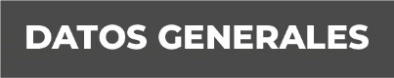 Nombre ZUEMY RODRIGUEZ HERRERACédula Profesional (Licenciatura) 3346244Teléfono de Oficina 228-8-41-02-70. Ext. 3205Correo Electrónico Formación Académica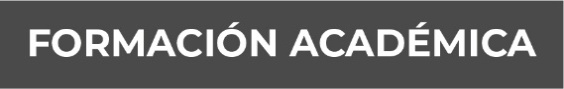 PRIMARIA: ESCUELA ARTICULO 123 “BENITO JUAREZ GARCIA” POZA RICA, VER. SECUNDARIA: ESCUELA SECUNDARIA DE BACHILLERES OFICIAL #8 “EMILIANO ZAPATA” POZA RICA, VER.PREPARATORIA: CENTRO DE BACHILLERATO “GABINO 1988-1991 SUPERIOR: FACULTAD DE DERECHO DE LA INIVERSIDAD VERACRUZANA, XALAPA, VERACRUZ. 1994-1998MAESTRÍA: CENTRO UNIVERSITARIOS DE ESTUDIOS JURÍDICOS, CDMX. 2021T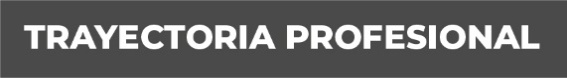 AGENTE DEL MINISTERIO PUBLICO MPAL TAMIAHUA. ENERO 13 DE 1999 A ABRIL DE 1999AGENTE DEL MINISTERIO PUBLICO INVESTIGADOR REGIONAL DE TIHUATLAN, VER ABRIL 30 DE 1999 A DICIEMBRE 31 DE 1999AGENTE DEL MINISTERIO PUBLICO INV POZA RICA, VER.ENERO 1 DEL 2000 A JULIO 15 DEL 2000AGENTE DEL MINISTERIO PUBLICO INVESTOGADORA ESPECIALIZADA EN DELITOS CONTRA LA LIBERTAD, LA SEGURIDAD SEXUAL Y CONTRA LA FAMILIA. JULIO 16 DE 2000 A AGOSTO 30 DEL 2001SECRETARIA PARTICULAR DEL C. SUBPROCURADOR REGIONAL DE JUSTICIA ZONA NORTE DEL ESTADO TUXPAN, VER. SEPTIEMBRE 1 DE 2001 A MAYO 23 DEL 2007AGENTE DEL MINISTERIO PUBLICO MUNICIPAL DE TEMPOAL, VER. FEBRERO 21 DEL 2006 A MARZO 21 DEL 2006AGENTE DEL MINISTERIO PUBLICO ADSCRITA AL JUZGADO PRIMERO MENOR DE POZA RICA, VER.MAYO 24 DEL 2007 A AGOSTO 25 DEL 2014AGENTE DEL MINSITERIO PUBLICO ADSCRITA AL JUZGADO PRIMERO Y SEGUNDO DE PRIMERA ISNTANCIA Y MIXTO MENOR DE TUXPANAGOSTO 25 DEL 2014 A DICIEMBRE 8 DEL 2014AGENTE DEL MINISTERIO PUBLICO ADSCRITA AL JUZGADO PRIMERO DE PRIMERA ISNTANCIA POZA RICA.DICIEMBRE 8 DEL 2014 A MAYO 11 DEL 2015.FISCAL PRIMERA EN LA UNIDAD INTEGRAL DE PROCURACION DE JUSTICIA DEL VII DISTRITO JUDICIAL DE POZA RICA, VER.MAYO 11 DEL 2015 AGOSTO3 DEL 2015FISCAL SEGUNDA EN LA UNIDAD INTEGRAL DEL PROCURACION DE JUSTICIAL DEL VIII DISTRITO JUDICIAL DE PAPANTLA, VER. AGOSTO 3 DEL 2015 A AGOSTO 26 DEL 2015FISCAL ADSCRITA AL JUZGADO PRIMERO DE PRIMERA INSTANCIA DE PAPANTLA, VER. AGOSTO 26 2015 A MAYO 9 DEL 2016FISCAL ADSCRITA AL JUZGADO PRIMERO DE PRIMERA ISNTANCIA Y MIXTO MENOR EN EL VIII DSITRITO DE PAPANTLA, VER. MAYO 9 DEL 2016 A 28 FEBRERO DEL 2018.FISCAL CUARTA EN LA UNIDAD INTEGRAL DEL PROCURACION DE JUSTICIAL DEL VII DISTRITO JUDICIAL DE POZA RICA, VER.MARZO 01 DEL 2018 A LA FECHA. Conocimiento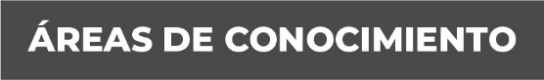 INVESTIGACION DE DELITOSPARTICIPACION DE AUDIENCIAS EN EL PROCESO PENAL ACUSATORIO